ZDRAVA PREHRANAHRANA JE POTREBNA ZA RAST, RAZVOJ I OČUVANJE ZDRAVLJA. ONA JE IZVOR ENERGIJE KAKO BI MOGLI HODATI, SKATATI, UČITI, SPAVATI ITD. ZDRAVA HRANA JE RAZNOLIKA. TREBA JESTI MESO, RIBU, POVRĆE I VOĆE. PECIVA I TJESTENINU UMJERENO. A MASNU, SLANU I SLATKU HRANU MALO. Prekriži predmete koji pripadaju kuhinji.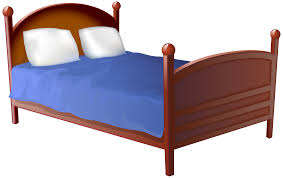 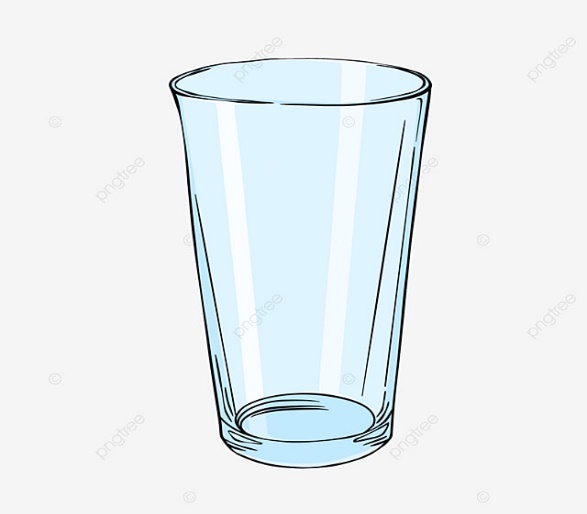 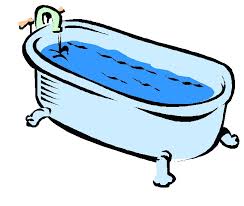 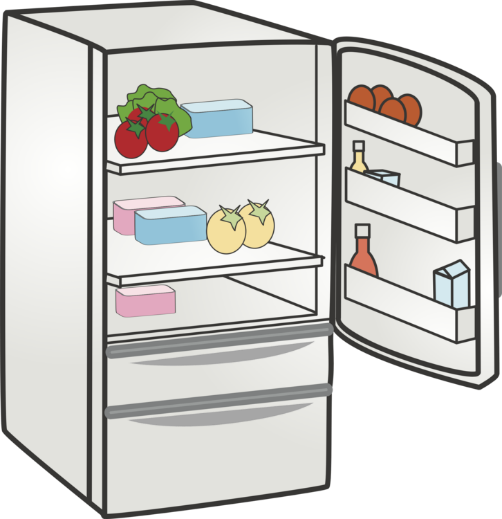 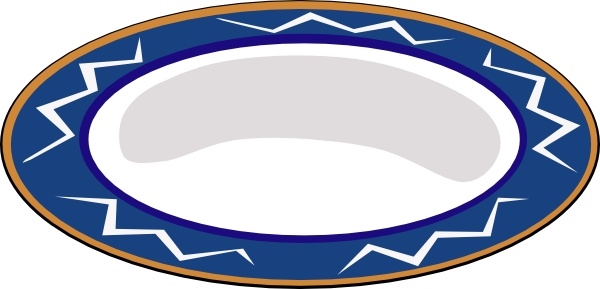 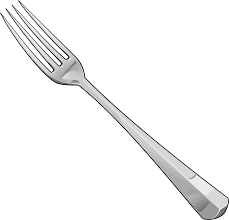 VRSTE CVIJEĆA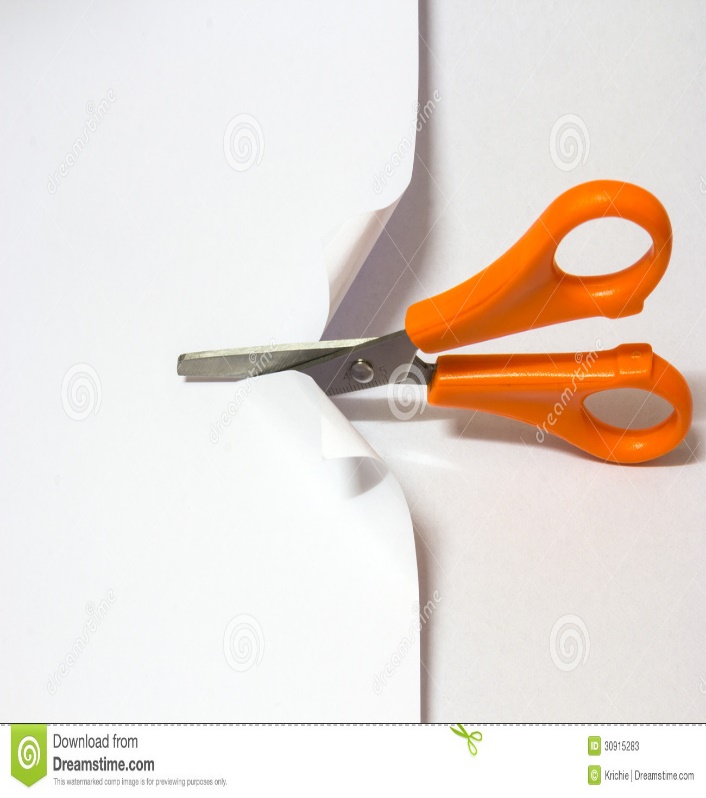 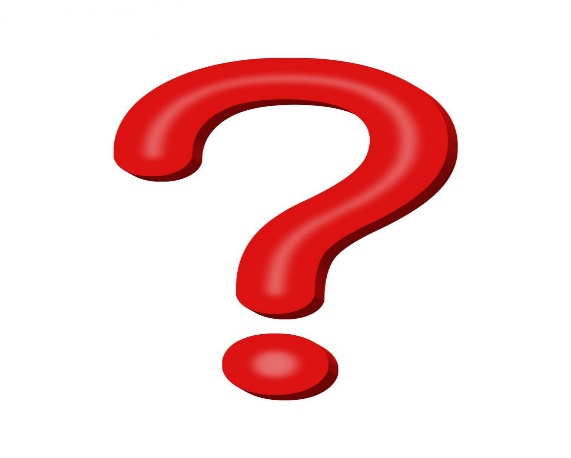 IZREŽI PA IMENUJ SLIKE CVIJEĆA U PRILOGU.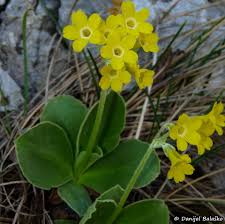 JAGLAC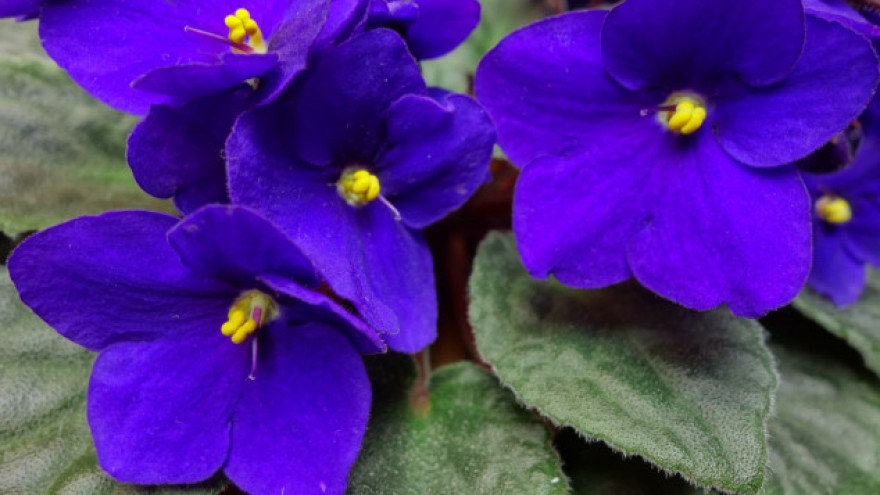 LJUBIČICE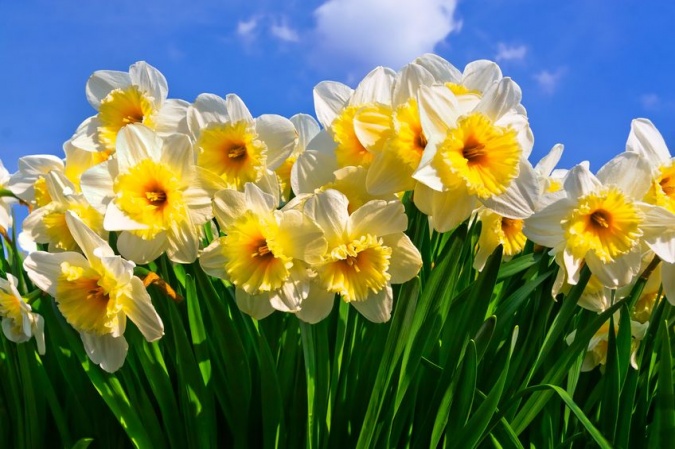 NARCISE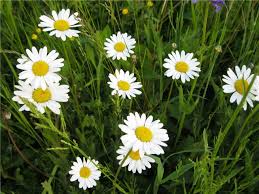 TRATINČICE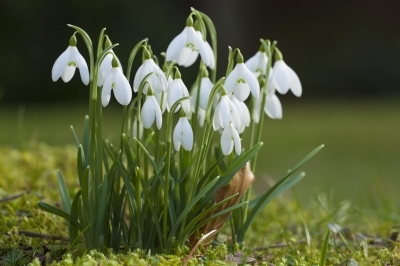 VISIBABEPAŽLJIVO IZREŽI I ZALIJEPI DOLJE U ODGOVARAJUĆI OBLIK.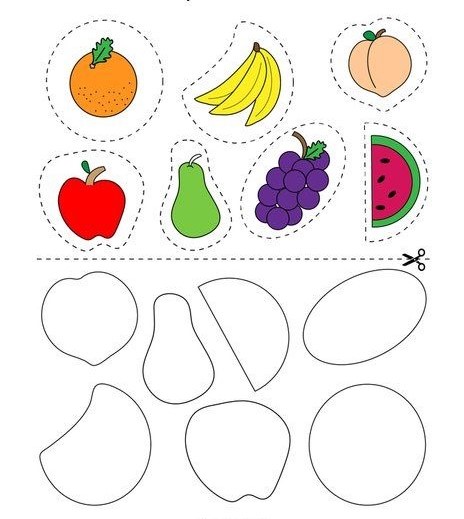 NEZDRAVA HRANAZDRAVA HRANA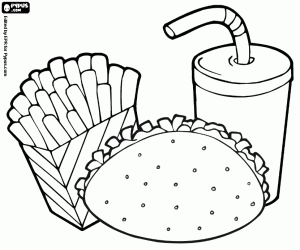 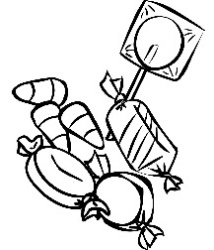 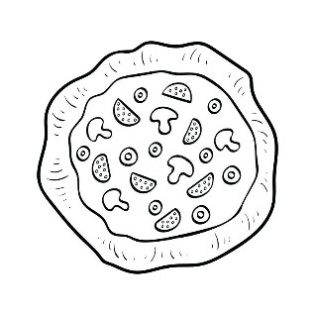 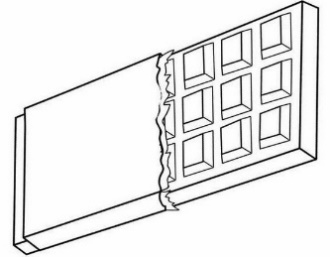 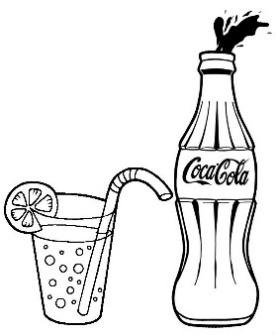 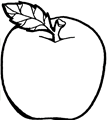 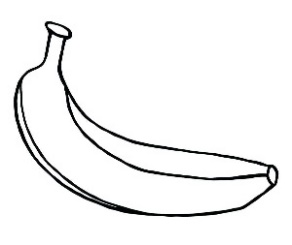 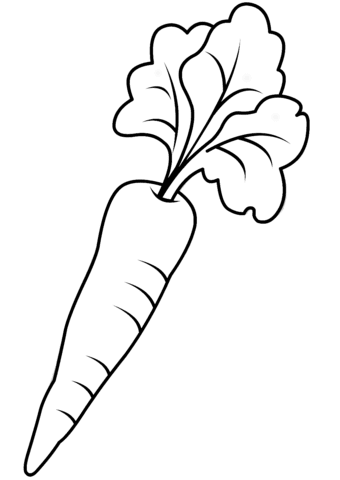 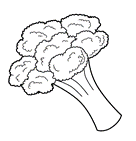 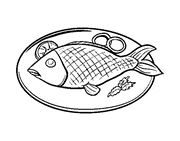 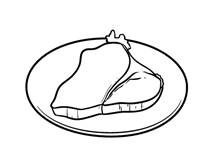 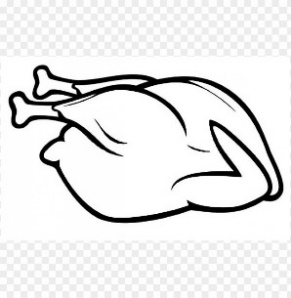 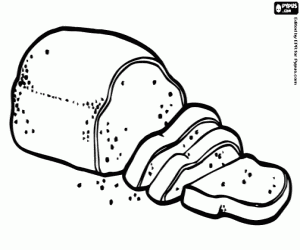 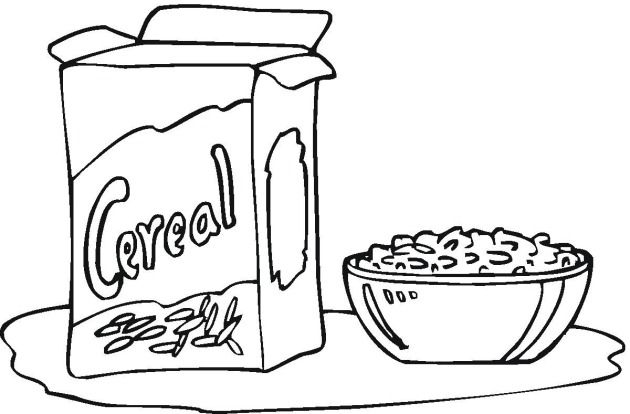 